Об утверждении Положения о муниципальном контроле на автомобильном транспорте, городском наземном электрическом транспорте и в дорожном хозяйствеВ соответствии со статьей 3.1 Федерального закона от 8 ноября 2007 г. № 259-ФЗ «Устав автомобильного транспорта и городского наземного электрического транспорта», статьей 13.1 Федерального закона от 8 ноября 2007 г. № 257-ФЗ «Об автомобильных дорогах и о дорожной деятельности в Российской Федерации и о внесении изменений в отдельные законодательные акты Российской Федерации», Федеральным законом от 31 июля 2020 г. № 248-ФЗ «О государственном контроле (надзоре) и муниципальном контроле в Российской Федерации», Уставом Яльчикского муниципального округа Чувашской Республики Собрание депутатов Яльчикского муниципального округа Чувашской Республики р е ш и л о:1. Утвердить прилагаемое Положение о муниципальном контроле на автомобильном транспорте, городском наземном электрическом транспорте и в дорожном хозяйстве.2. Признать утратившим силу решение Собрания депутатов Яльчикского района Чувашской Республики от 12 октября 2021 г. № 11/7-с «Об утверждении Положения о муниципальном контроле на автомобильном транспорте, городском наземном электрическом транспорте и в дорожном хозяйстве».3. Настоящее решение вступает в силу после его официального опубликования.Председатель Собрания депутатовЯльчикского муниципального округаЧувашской Республики                                                                      В.В. СядуковУТВЕРЖДЕНОРешением Собрания депутатов Яльчикского муниципального округа Чувашской Республикиот               №Положениео муниципальном контроле на автомобильном транспорте, городском наземном электрическом транспорте и в дорожном хозяйствеI. Общие положения1. Положение о муниципальном контроле на автомобильном транспорте, городском наземном электрическом транспорте и в дорожном хозяйстве устанавливает порядок организации и осуществления муниципального контроля на автомобильном транспорте, городском наземном электрическом транспорте и в дорожном хозяйстве на территории Яльчикского муниципального округа Чувашской Республики (далее - муниципальный автодорожный контроль).2. Муниципальный контроль на автомобильном транспорте, городском наземном электрическом транспорте и в дорожном хозяйстве осуществляется администрацией Яльчикского муниципального округа Чувашской Республики (далее - администрация).3. Предметом муниципального автодорожного контроля является соблюдение юридическими лицами, индивидуальными предпринимателями обязательных требований:1) в области автомобильных дорог и дорожной деятельности, установленных в отношении автомобильных дорог местного значения:а) к эксплуатации объектов дорожного сервиса, размещенных в полосах отвода и (или) придорожных полосах автомобильных дорог общего пользования;б) к осуществлению работ по капитальному ремонту, ремонту и содержанию автомобильных дорог общего пользования и искусственных дорожных сооружений на них (включая требования к дорожно-строительным материалам и изделиям) в части обеспечения сохранности автомобильных дорог;2) установленных в отношении перевозок по муниципальным маршрутам регулярных перевозок, не относящихся к предмету федерального государственного контроля на автомобильном транспорте, городском наземном электрическом транспорте и в дорожном хозяйстве в области организации регулярных перевозок.4. Должностными лицами, уполномоченными осуществлять муниципальный автодорожный контроль, являются:1) глава администрации Яльчикского муниципального округа;2) заместитель главы администрации в ведении которого находятся вопросы муниципального автодорожного контроля;3) другие должностные лица структурных подразделений, в должностные обязанности которых в соответствии с их должностной инструкцией входит осуществление полномочий по муниципальному автодорожному контролю.Должностные лица при осуществлении муниципального контроля реализуют права и несут обязанности, соблюдают ограничения и запреты, установленные Федеральным законом от 31 июля 2021 г. № 248-ФЗ «О государственном контроле (надзоре) и муниципальном контроле в Российской Федерации» (далее - Федеральный закон).5. К отношениям, связанным с осуществлением муниципального автодорожного контроля, организацией и проведением профилактических мероприятий, контрольных мероприятий применяются положения Федерального закона. 6. Объектами муниципального автодорожного контроля являются:деятельность, действия (бездействия) граждан и организаций, в рамках которых должны соблюдаться обязательные требования к эксплуатации объектов дорожного сервиса, размещенных в полосах отвода и (или) придорожных полосах автомобильных дорог;деятельность, действия (бездействия) граждан и организаций, в рамках которых должны соблюдаться обязательные требования к осуществлению дорожной деятельности;деятельность, действия (бездействия) граждан и организаций, в рамках которых должны соблюдаться обязательные требования, установленные в отношении перевозок по муниципальным маршрутам регулярных перевозок, не относящихся к предмету федерального государственного контроля (надзора) на автомобильном транспорте, городском наземном электрическом транспорте и в дорожном хозяйстве в области организации регулярных перевозок;деятельность, действия (бездействия) граждан и организаций, в рамках которых должны соблюдаться обязательные требования при производстве дорожных работ;автомобильные дороги и дорожные сооружения на них, полосы отвода автомобильных дорог, придорожные полосы автомобильных дорог, объекты дорожного сервиса, размещенные в полосах отвода и (или) придорожных полосах автомобильных дорог, которыми граждане и организации владеют и (или) пользуются, и к которым предъявляются обязательные требования.К отношениям, связанным с осуществлением муниципального автодорожного контроля, организацией и проведением профилактических мероприятий, контрольных мероприятий применяются положения Федерального закона.7. Учет объектов муниципального автодорожного контроля осуществляется посредством сбора, обработки, анализа и учета сведений об объектах контроля, представляемой контролируемыми лицами, информации, получаемой в рамках межведомственного взаимодействия, а также общедоступной информации.II. Управление рисками причинения вреда (ущерба) охраняемым законом ценностям при осуществлении муниципального автодорожного контроля8. Руководствуясь пунктом 7 статьи 22 Федерального закона система оценки и управления рисками при осуществлении муниципального автодорожного контроля не применяется.9. Индикаторами риска нарушения обязательных требований, используемых при осуществлении муниципального автодорожного контроля, являются:1) поступление информации о загрязнении и (или) повреждении автомобильных дорог и дорожных сооружений на них, в том числе элементов обустройства автомобильных дорог, полос отвода автомобильных дорог, придорожных полос автомобильных дорог;2) наличие признаков нарушения обязательных требований при осуществлении дорожной деятельности;3) наличие признаков нарушения обязательных требований при эксплуатации объектов дорожного сервиса, размещенных в полосах отвода и (или) придорожных полосах автомобильных дорог;4) наличие признаков нарушения обязательных требований при осуществлении перевозок по муниципальным маршрутам регулярных перевозок, не относящихся к предмету федерального государственного контроля (надзора) на автомобильном транспорте и в дорожном хозяйстве в области организации регулярных перевозок. Поступление информации об истечении сроков действия технических требований и условий, подлежащих обязательному исполнению, при проектировании, строительстве, реконструкции, капитальном ремонте, ремонте и содержании автомобильных дорог и (или) дорожных сооружений, строительстве и реконструкции в границах придорожных полос автомобильных дорог объектов капитального строительства, объектов, предназначенных для осуществления дорожной деятельности, и объектов дорожного сервиса, а также при размещении элементов обустройства автомобильных дорог;5) поступление информации о несоответствии автомобильной дороги и (или) дорожного сооружения после проведения их строительства, реконструкции, капитального ремонта, ремонта и содержания, обязательным требованиям;6) поступление информации о нарушении обязательных требований при производстве дорожных работ.III. Профилактика рисков причинения вреда (ущерба) охраняемым законом ценностям10. При осуществлении муниципального контроля проводятся следующие виды профилактических мероприятий:1) информирование;2) консультирование;3) объявление предостережения;4) профилактический визит.11. Информирование по вопросам соблюдения обязательных требований осуществляется администрацией, посредством размещения соответствующих сведений на официальном сайте администрации в специальном разделе, посвященном контрольной деятельности, в средствах массовой информации, через личные кабинеты контролируемых лиц в государственных информационных системах (при их наличии) и в иных формах.Администрация обязана размещать и поддерживать в актуальном состоянии информацию, на официальном сайте администрации, в соответствии с частью 3 статьи 46 Федерального закона.12. Консультирование контролируемых лиц осуществляется должностным лицом, уполномоченным осуществлять муниципальный автодорожный контроль, по телефону, посредством видео-конференц-связи, на личном приеме либо в ходе проведения профилактических мероприятий, контрольных мероприятий и не должно превышать 15 минут.Консультирование осуществляется по следующим вопросам:1) компетенция администрации;2) организация и осуществление муниципального автодорожного контроля;3) порядок осуществления профилактических, контрольных мероприятий, установленных Положением;4) применение мер ответственности за нарушение обязательных требований.По итогам консультирования информация в письменной форме контролируемым лицам и их представителям не предоставляется, за исключением случаев поступления от контролируемого лица (его представителя) запроса о предоставлении письменного ответа в порядке и сроки, установленные Федеральным законом от 2 мая 2006 г. № 59-ФЗ «О порядке рассмотрения обращений граждан Российской Федерации».В ходе консультирования не может предоставляться информация, содержащая оценку конкретного контрольного мероприятия, решений и (или) действий должностных лиц, уполномоченным осуществлять муниципальный автодорожный контроль, иных участников контрольного мероприятия, а также результаты проведенных в рамках контрольного мероприятия экспертизы, испытаний.Администрация осуществляет учет консультирований в рамках осуществления муниципального автодорожного контроля посредством ведения журнала учета консультаций в электронном виде.В случае поступления в администрацию пяти и более однотипных обращений контролируемых лиц и их представителей консультирование осуществляется посредством размещения на официальном сайте администрации в специальном разделе, посвященном контрольной деятельности, письменного разъяснения, подписанного главой (заместителем главы) администрации Яльчикского муниципального округа Чувашской Республики или должностным лицом, уполномоченным осуществлять муниципальный автодорожный контроль.13. В случае наличия у администрации сведений о готовящихся нарушениях обязательных требований или признаках нарушений обязательных требований и (или) в случае отсутствия подтвержденных данных о том, что нарушение обязательных требований причинило вред (ущерб) охраняемым законом ценностям либо создало угрозу причинения вреда (ущерба) охраняемым законом ценностям, администрация объявляет контролируемому лицу предостережение о недопустимости нарушения обязательных требований (далее - предостережение) и предлагает принять меры по обеспечению соблюдения обязательных требований.Предостережения объявляются (подписываются) главой (заместителем главы) администрации Яльчикского муниципального округа Чувашской Республики не позднее 30 дней со дня получения указанных сведений. Предостережение оформляется в письменной форме или в форме электронного документа и направляется в адрес контролируемого лица.Предостережение о недопустимости нарушения обязательных требований оформляется в соответствии с формой, утвержденной приказом Министерства экономического развития Российской Федерации от 31 марта 2021 г. № 151 «О типовых формах документов, используемых контрольным (надзорным) органом». Объявляемые предостережения о недопустимости нарушения обязательных требований регистрируются в журнале учета предостережений с присвоением регистрационного номера.Контролируемое лицо вправе после получения предостережения подать в администрацию возражение в отношении указанного предостережения. Возражение направляется должностному лицу, объявившему предостережение, не позднее 15 календарных дней с момента получения предостережения через личные кабинеты контролируемых лиц в государственных информационных системах или почтовым отправлением (в случае направления на бумажном носителе).Возражения составляются контролируемым лицом в произвольной форме с указанием наименования юридического лица, фамилии, имени, отчества (при наличии), индивидуального предпринимателя, гражданина; идентификационного номера налогоплательщика - юридического лица, индивидуального предпринимателя, гражданина; даты и номера предостережения, направленного в адрес юридического лица, индивидуального предпринимателя, гражданина; обоснования позиции в отношении указанных в предостережении действий (бездействия) юридического лица, гражданина, индивидуального предпринимателя, которые приводят или могут привести к нарушению обязательных требований.Возражение в отношении предостережения рассматривается администрацией в течение 30 дней со дня получения.В результате рассмотрения возражения контролируемому лицу в письменной форме или в форме электронного документа направляется ответ с информацией о согласии или несогласии с возражением. В случае несогласия с возражением в ответе указываются соответствующие обоснования. 14. Профилактический визит проводится должностным лицом, уполномоченным осуществлять муниципальный автодорожный контроль, в форме профилактической беседы по месту осуществления деятельности контролируемого лица либо путем использования видео-конференц-связи.В ходе профилактического визита контролируемое лицо информируется об обязательных требованиях, предъявляемых к его деятельности либо к принадлежащим ему объектам контроля.В ходе профилактического визита должностным лицом, уполномоченным осуществлять муниципальный автодорожный контроль, может осуществляться консультирование контролируемого лица.При проведении профилактического визита контролируемым лицам не могут выдаваться предписания. Разъяснения, полученные контролируемым лицом в ходе профилактического визита, носят рекомендательный характер.15. Обязательный профилактический визит проводится в отношении контролируемых лиц, приступающих к осуществлению деятельности, в течение одного года с момента начала такой деятельности.О проведении обязательного профилактического визита контролируемое лицо уведомляется администрацией не позднее, чем за пять рабочих дней до даты его проведения.Уведомление о проведении обязательного профилактического визита составляется в письменной форме или в форме электронного документа и содержит следующие сведения:1) дата, время и место составления уведомления;2) наименование администрации;3) полное наименование контролируемого лица;4) фамилии, имена, отчества (последнее - при наличии) должностного лица;5) дата, время и место обязательного профилактического визита;6) подпись должностного лица.Уведомление о проведении обязательного профилактического визита направляется в адрес контролируемого лица через личный кабинет контролируемого лица в государственных информационных системах или почтовым отправлением (в случае направления на бумажном носителе).Контролируемое лицо вправе отказаться от проведения обязательного профилактического визита, уведомив об этом администрацию не позднее, чем за три рабочих дня до даты его проведения.Срок проведения обязательного профилактического визита определяется администрацией самостоятельно и не должен превышать 1 рабочего дня.IV. Осуществление муниципального автодорожного контроля16. Решение о проведении контрольного мероприятия принимает глава администрации (исполняющий обязанности главы администрации) или заместитель главы администрации Яльчикского муниципального округа Чувашской Республики.17. Муниципальный автодорожный контроль осуществляется посредством проведения следующих контрольных мероприятий:1) при взаимодействии с контролируемым лицом:- инспекционный визит;- рейдовый осмотр;- документарная проверка;- выездная проверка.2) без взаимодействия с контролируемым лицом:- наблюдение за соблюдением обязательных требований;- выездное обследование;18. Инспекционный визит осуществляется в порядке, предусмотренном статьей 70 Федерального закона.В ходе инспекционного визита могут совершаться следующие контрольные действия: осмотр;опрос;получение письменных объяснений;инструментальное обследование;истребование документов, которые в соответствии с обязательными требованиями должны находиться в месте нахождения (осуществления деятельности) контролируемого лица (его филиалов, представительств, обособленных структурных подразделений) либо объекта контроля.19. Рейдовый осмотр осуществляется в порядке, предусмотренном статьей 71 Федерального закона. В ходе рейдового осмотра могут совершаться следующие контрольные действия:осмотр;досмотр;опрос;получение письменных объяснений;истребование документов;инструментальное обследование.20. Документарная проверка осуществляется в порядке, предусмотренном статьей 72 Федерального закона.В ходе документарной проверки могут совершаться следующие контрольные действия:получение письменных объяснений;истребования документов.21. Выездная проверка осуществляется в порядке, предусмотренном статьей 73 Федерального закона.В ходе выездной проверки могут совершаться следующие контрольные действия:осмотр;досмотр;опрос;получение письменных объяснений;истребование документов;инструментальное обследование;экспертиза.22. Наблюдение за соблюдением обязательных требований (мониторинг безопасности) в отношении контролируемых лиц осуществляется в порядке, предусмотренном статьей 74 Федерального закона.23. Выездное обследование осуществляется в порядке, предусмотренном статьей 75 Федерального закона.осмотр;инструментальное обследование;испытание;экспертиза.24. Контролируемые лица, вправе в соответствии с частью 8 статьи 31 Федерального закона, представить в администрацию информацию о невозможности присутствия при проведении контрольного мероприятия в случаях:1) нахождения на стационарном лечении в медицинском учреждении;2) нахождения за пределами Российской Федерации;3) административного ареста;4) избрания в отношении подозреваемого в совершении преступления физического лица меры пресечения в виде: подписки о невыезде и надлежащем поведении, запрете определенных действий, заключения под стражу, домашнего ареста;5) признания недееспособным или ограниченно дееспособным решением суда, вступившим в законную силу;6) наступления обстоятельств непреодолимой силы, препятствующих присутствию лица при проведении контрольного мероприятия (военные действия, катастрофа, стихийное бедствие, крупная авария, эпидемия и другие чрезвычайные обстоятельства).Информация о невозможности присутствия при проведении контрольного мероприятия должна содержать:1) описание обстоятельств, препятствующих присутствию при проведении контрольных мероприятий и их продолжительность;2) срок, необходимый для устранения обстоятельств, препятствующих присутствию при проведении контрольного мероприятия.При предоставлении указанной информации проведение контрольного мероприятия переносится на срок, необходимый для устранения обстоятельств, послуживших поводом для данного обращения контролируемого лица.25. При проведении контрольных мероприятий может осуществляться фотосъемка, аудио- и видеозапись, иные способы фиксации доказательств.Фотографии, аудио- и видеозаписи, используемые для фиксации доказательств, должны позволять однозначно идентифицировать объект фиксации, отражающий нарушение обязательных требований, время фиксации объекта. Фотографии, аудио- и видеозаписи, используемые для доказательств нарушений обязательных требований, приобщаются к акту контрольного мероприятия.26. Результаты контрольного мероприятия оформляются в порядке, предусмотренном главой 16 Федерального закона.V. Обжалование решений администрации, действий (бездействия) должностных лиц, уполномоченных осуществлять муниципальный автодорожный контроль27. Досудебный порядок подачи жалоб на решения администрации, действия (бездействие) должностных лиц, уполномоченных осуществлять муниципальный автодорожный контроль, установленный главой 9 Федерального закона, при осуществлении муниципального автодорожного контроля не применяется. 28. Решения администрации, действия (бездействие) должностных лиц, уполномоченных осуществлять муниципальный автодорожный контроль, могут быть обжалованы в судебном порядке.VI. Ключевые и индикативные показатели муниципального автодорожного контроля29. Оценка результативности и эффективности администрации осуществляется в порядке, установленном статьей 30 Федерального закона.30. Ключевыми показателями эффективности и результативности осуществления муниципального автодорожного контроля являются:1) доля устраненных нарушений обязательных требований из числа выявленных - 50 процентов;2) доля обоснованных жалоб на действия (бездействие) и (или) ее должностных лиц при проведении контрольных мероприятий в течение года - 0 процентов31. Индикативными показателями осуществления муниципального автодорожного контроля являются:1) количество проведенных администрацией внеплановых контрольных мероприятий (единица);2) количество обязательных профилактических визитов, проведенных за отчетный период;3) количество предостережений о недопустимости нарушения обязательных требований, объявленных за отчетный период;4) количество направленных в органы прокуратуры заявлений о согласовании проведения контрольных мероприятий, за отчетный период;5) количество направленных в органы прокуратуры заявлений о согласовании проведения контрольных мероприятий, по которым органами прокуратуры отказано в согласовании, за отчетный период;6) количество контрольных мероприятий, по результатам которых выявлены нарушения обязательных требований, за отчетный период;32. Администрация ежегодно осуществляет подготовку доклада о муниципальном автодорожном контроле с указанием сведений о достижении ключевых показателей и сведений об индикативных показателях муниципального автодорожного контроля.Чёваш РеспубликиЕлч.к муниципаллё округ.н депутатсен Пухёв.ЙЫШЁНУ2022 =? декабр.н 20 -м.ш. № 7/15-сЕлч.к ял.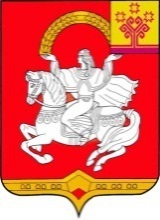       Чувашская  РеспубликаСобрание депутатов Яльчикского муниципального округаРЕШЕНИЕ       « 20  » декабря 2022 г. №  7/15-с село Яльчики